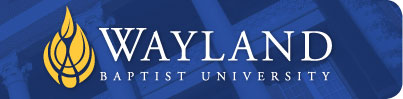 1. School of EducationVirtual CampusSchool of Education2. Wayland Baptist University Mission Statement:Wayland Baptist University exists to educate students in an academically challenging, learning-focused and distinctively Christian environment for professional success and service to God and humankind.3. Course Prefix, Number, & Name: EDAD 5339 – Campus Business Management4. Term and Year: Summer Term, May 29, 2023 – July 22, 2023 Online Course: Material presented at noon on SaturdaysOpening material presented on the first day that classes are offered.5. Full Name of Instructor:Instructor: Dr. Tim Powers, Associate Professor of Education6. Office Phone and WBU Email Address: Work Phone:	(806) 742-9516Cell Phone: (940) 631-1045Email:tim.powers@wbu.edu7. Office Hours, Building, and Location:Office Hours: By AppointmentWBU Lubbock Campus801 North Quaker, Lubbock, Texas8. Class Meeting Time and Location:Virtual online meetings online9. Catalog Description:Study is made of the management of school services for which the chief administrator of an educational unit is responsible.  Topics considered include attendance accounting, financial accounting, property accounting and managing communications.10. Prerequisite:  None11. Required Textbook and Resources: Title: The Principal’s Guide to School BudgetingAuthor(s): Sorenson, Richard D., Goldsmith, Lloyd MiltonISBN: 9781506389455Edition:  ThirdCopyright: 2018Publisher:  Corwin PressBook Type: PaperbackTitle: The Principal’s Guide to Managing CommunicationAuthor(s): Schneider, E. Joseph, Hollenczer, Lara L.ISBN: 9781412914635Copyright: 2006Publisher:  Corwin PressBook Type: Paperback	12. Optional Materials:There may be additional materials as required by the professor.  Information, if any, regarding such materials will be communicated to you via your university issued email.13. Course Outcome CompetenciesThe candidate will be introduced to an overview of campus budgeting and management of the fiscal structure of the campus and how to maintain a watchful eye on budget discrepancies.  Candidates will be expected to develop a comprehension of school finance and budgeting and be able to determine best course of actions for expenditures based on the campus vision, mission and targeted learning objectives.The candidates will also be introduced to intricacies of managing school communication on a day-to-day basis and in moments of crises.  Candidates will be expected to identify the various school partnerships and the relationships they have with the campus.DOMAIN I—SCHOOL CULTURE (School and Community Leadership) Competency 001: The entry-level principal knows how to establish and implement a shared vision and culture of high expectations for all stakeholders (students, staff, parents, and community).  Creates a positive, collaborative, and collegial campus culture that sets high expectations and facilitates the implementation and achievement of campus initiatives and goals  Uses emerging issues, recent research, knowledge of systems (e.g., school improvement process, strategic planning, etc.), and various types of data (e.g., demographic, perceptive, student learning, and processes) to collaboratively develop a shared campus vision and a plan for implementing the vision  Facilitates the collaborative development of a plan that clearly articulates objectives and strategies for implementing a campus vision  Aligns financial, human, and material resources to support implementation of a campus vision and missionEstablishes procedures to assess and modify implementation plans to promote achievement of the campus visionModels and promotes the continuous and appropriate development of all stakeholders in the school community, to shape the campus cultureEstablishes and communicates consistent expectations for all stakeholders, providing supportive feedback to promote a positive campus environment  Implements effective strategies to systematically gather input from all campus stakeholders, supporting innovative thinking and an inclusive cultureCreates an atmosphere of safety that encourages the social, emotional, and physical well-being of staff and students (Not Covered)Facilitates the implementation of research-based theories and techniques to promote a campus environment and culture that is conducive to effective teaching and learning and supports organizational health and moraleCompetency 002: The entry-level principal knows how to work with stakeholders as key partners to support student learning.  Acknowledges, recognizes, and celebrates the contributions of all stakeholders toward the realization of the campus visionImplements strategies to ensure the development of collegial relationships and effective collaboration (Not Covered)Uses consensus-building, conflict-management, communication, and information-gathering strategies to involve various stakeholders in planning processes that enable the collaborative development of a shared campus vision and mission focused on teaching and learning Ensures that parents and other members of the community are an integral part of the campus cultureDOMAIN II—LEADING LEARNING (Instructional Leadership/Teaching and Learning)Competency 003: The entry-level principal knows how to collaboratively develop and implement high-quality instruction.Prioritizes instruction and student achievement by understanding, sharing, and promoting a clear definition of high-quality instruction based on best practices from recent researchFacilitates the use of sound, research-based practice in the development, implementation, coordination, and evaluation of campus curricular, cocurricular, and extracurricular programs to fulfill academic, development, social, and cultural needs (Not Covered)Facilitates campus participation in collaborative district planning, implementation, monitoring, and revision of the curriculum to ensure appropriate scope, sequence, content, and alignment (Not Covered)Implements a rigorous curriculum that is aligned with state standards, including college and career-readiness standards (Not Covered) Facilitates the use and integration of technology, telecommunications, and information systems to enhance learning Competency 004: The entry-level principal knows how to monitor and assess classroom instruction to promote teacher effectiveness and student achievement.Monitors instruction routinely by visiting classrooms, observing instruction, and attending grade-level, department, or team meetings to provide evidence-based feedback to improve instruction (Not Covered)Analyzes the curriculum collaboratively to guide teachers in aligning content across grades and ensures that curricular scopes and sequences meet the particular needs of their diverse student populations (considering sociological, linguistic, cultural, and other factors) (Not Covered)Monitors and ensures staff use of multiple forms of student data to inform instruction and intervention decisions that maximizes instructional effectiveness and student achievement (Not Covered)Promotes instruction that supports the growth of individual students and student groups, supports equity, and works to reduce the achievement gap (Not Covered)Supports staff in developing the capacity and time to collaboratively and individually use classroom formative and summative assessment data to inform effective instructional practices and interventions (Not Covered)DOMAIN III—HUMAN CAPITAL (Human Resource Management)Competency 005: The entry-level principal knows how to provide feedback, coaching, and professional development to staff through evaluation and supervision, knows how to reflect on his/her own practice, and strives to grow professionally.Communicates expectations to staff and uses multiple data points (e.g., regular observations, walk-throughs, teacher and student data, and other sources) to complete evidence-based evaluations of all staff (Not Covered)Coaches and develops teachers by facilitating teacher self-assessment and goal setting, conducting conferences, giving individualized feedback, and supporting individualized professional growth opportunities Collaborates to develop, implement, and revise a comprehensive and ongoing plan for the professional development of campus staff that addresses staff needs based on staff appraisal trends, goals, and student information/data (Not Covered)Facilitates a continuum of effective professional development activities that includes appropriate content, process, context, allocation of time, funding, and other needed resources (Not Covered)Engages in ongoing and meaningful professional growth activities, reflects on his or her practice, seeks and acts on feedback, and strives to continually improve, learn, and grow (Not Covered)Seeks assistance (e.g., mentor, central office) to ensure effective and reflective decision making and works collaboratively with campus and district leadership (Not Covered)Competency 006: The entry-level principal knows how to promote high-quality teaching by using selection, placement, and retention practices to promote teacher excellence and growth.Invests and manages time to prioritize the development, support, and supervision of the staff to maximize student outcomes (Not Covered)Facilitates collaborative structures that support professional learning communities in reviewing data, processes, and policies in order to improve teaching and learning in the school (Not Covered)Creates leadership opportunities, defines roles, and delegates responsibilities to effective staff and administrators to support campus goal attainment (Not Covered)Implements effective, appropriate, and legal strategies for the recruitment, screening, hiring, assignment, induction, development, evaluation, promotion, retention, discipline, and dismissal of campus staff (Not Covered)DOMAIN IV—EXECUTIVE LEADERSHIP (Communication and Organizational Management)Competency 007: The entry-level principal knows how to develop relationships with internal and external stakeholders, including selecting appropriate communication strategies for particular audiences.Understands how to effectively communicate a message in different ways to meet the needs of various audiences Develops and implements strategies for systematically communicating internally and externally Develops and implements a comprehensive program of community relations that uses strategies that effectively involve and inform multiple constituencies  Establishes partnerships with parents, businesses, and other groups in the community to strengthen programs and support campus goals Competency 008: The entry-level principal knows how to focus on improving student outcomes through organizational collaboration, resiliency, and change management.Demonstrates awareness of social and economic issues that exist within the school and community that affect campus operations and student learning (Not Covered)Gathers and organizes information from a variety of sources to facilitate creative thinking, critical thinking, and problem solving to guide effective campus decision making (Not Covered)Frames, analyzes, and creatively resolves campus problems using effective problem-solving techniques to make timely, high-quality decisions (Not Covered)Develops, implements, and evaluates systems and processes for organizational effectiveness to keep staff inspired and focused on the campus vision (Not Covered)Uses effective planning, time management, and organization of work to support attainment of school district and campus goals (Not Covered)DOMAIN V—STRATEGIC OPERATIONS (Alignment and Resource Allocation) Competency 009: The entry-level principal knows how to collaboratively determine goals and implement strategies aligned with the school vision that support teacher effectiveness and positive student outcomes.Assesses the current needs of the campus, analyzing a wide set of evidence to determine campus objectives, and sets measurable school goals, targets, and strategies that form the school’s strategic plans Establishes structures that outline and track the progress using multiple data points and makes adjustments as needed to improve teacher effectiveness and student outcomes (Not Covered)Allocates resources effectively (e.g., staff time, master schedule, dollars, and tools), aligning them with school objectives and goals, and works to access additional resources as needed to support learning Implements appropriate management techniques and group processes to define roles, assign functions, delegate authority, and determine accountability for campus goal attainment (Not Covered)Competency 010: The entry-level principal knows how to provide administrative leadership through resource management, policy implementation, and coordination of school operations and programs to ensure a safe learning environment. Implements strategies that enable the physical plant, equipment, and support systems to operate safely, efficiently, and effectively to maintain a conducive learning environment (Not Covered)Applies strategies for ensuring the safety of students and personnel and for addressing emergencies and security concerns, including developing and implementing a crisis plan (Not Covered)Applies local, state, and federal laws and policies to support sound decisions while considering implications related to all school operations and programs (e.g., student services, food services, health services, and transportation) (Not Covered)Collaboratively plans and effectively manages the campus budget within state law and district policies to promote sound financial management in relation to accounts, bidding, purchasing, and grants Uses technology to enhance school management (e.g., attendance systems, teacher grade books, shared drives, and messaging systems)  Facilitates the effective coordination of campus curricular, cocurricular, and extracurricular programs in relation to other school district programs to fulfill the academic, developmental, social, and cultural needs of students (Not Covered)Collaborates with district staff to ensure the understanding and implementation of district policies and advocates for the needs of students and staff (Not Covered)Implements strategies for student discipline and attendance in a manner that ensures student safety, consistency, and equity and that legal requirements are met (e.g., due process, SPED requirements) (Not Covered)DOMAIN VI—ETHICS, EQUITY, AND DIVERSITYCompetency 011: The entry-level principal knows how to provide ethical leadership by advocating for children and ensuring student access to effective educators, programs, and services.Implements policies and procedures that require all campus personnel to comply with the Educators' Code of Ethics (TAC Chapter 247)  Models and promotes the highest standard of conduct, ethical principles, and integrity in decision making, actions, and behaviors (Not Covered)Advocates for all children by promoting the continuous and appropriate development of all learners in the campus communityImplements strategies to ensure that all students have access to effective educators and continuous opportunities to learn (Not Covered)Promotes awareness and appreciation of diversity throughout the campus community (e.g., learning differences, multicultural awareness, gender sensitivity, and ethnic appreciation) (Not Covered)Facilitates and supports special campus programs that provide all students with quality, flexible instructional programs and services (e.g., health, guidance, and counseling programs) to meet individual student needs (Not Covered)Applies legal guidelines (e.g., in relation to students with disabilities, bilingual education, confidentiality, and discrimination) to protect the rights of students and staff and to improve learning opportunities (Not Covered)Articulates the importance of education in a free, democratic society (Not Covered) 14. Attendance Requirements: As stated in the Wayland Catalog, students enrolled at one of the University’s external campuses should make every effort to attend all class meetings. All absences must be explained to the instructor, who will then determine whether the omitted work may be made up. When a student reaches that number of absences considered by the instructor to be excessive, the instructor will so advise the student and file an unsatisfactory progress report with the campus executive director. Any student who misses 25 percent or more of the regularly scheduled class meetings may receive a grade of F in the course. Additional attendance policies for each course, as defined by the instructor in the course syllabus, are considered a part of the University’s attendance policy.15. Statement on Plagiarism and Academic Dishonesty: Wayland Baptist University observes a zero tolerance policy regarding academic dishonesty. Per university policy as described in the academic catalog, all cases of academic dishonesty will be reported and second offenses will result in suspension from the university.16. Disability Statement: “In compliance with the Americans with Disabilities Act of 1990 (ADA), it is the policy of Wayland Baptist University that no otherwise qualified person with a disability be excluded from participation in, be denied the benefits of, or be subject to discrimination under any educational program or activity in the university. The Coordinator of Counseling Services serves as the coordinator of students with a disability and should be contacted concerning accommodation requests at (806) 291- 3765. Documentation of a disability must accompany any request for accommodations.”17. Course Requirements and Grading Criteria:  Weekly Assignments: Weekly assignments will be posted at approximately noon each Saturday. These assignments will be based directly from the course textbook. Many of the weekly assignments will pose divergent questions with the expectation of the student to use the author’s research to reinforce your personal perspective on the questions posed.  However, some of the questions will elicit specific responses based on the interpretation of the authors’ points of view in the textbook.  In those cases, specific answers will be expected.   The weekly assignments must be submitted via Blackboard prior to noon of the following Saturday. On rare occasions, exceptions will be made if the professor is contacted prior to the next posted assignment.Instructional Leadership Pillar Assignment: You will be expected to complete an ILP assignment for this course.  This course’s ILP assignment is “Communication with Stakeholders” and you will be asked to complete a series of written responses on how you would develop and communicate a campus mission and vision.  Part of the assignment includes a 15-30 minute video presentation that you will lead. You will not be required to complete the video portion of the ILP because of the challenges of getting people together during the summer.Final Exam: Students will complete a final examination of the course material. The exam will be spiraled and comprehensive. The purpose of the final exam is for the student to demonstrate the competencies and learning objectives outlined in this syllabus.  Please read the due date for the final exam listed in the course on the Blackboard.Grading Criteria:Grades for courses shall be recorded by the symbols below:A	90-100			Cr	for CreditB	80-89				NCR	No CreditC	70-79				I	Incomplete*D	60-69				W	for withdrawalF	59 & below 			WP      Withdrawal PassingWF	Withdrawal Failing		X	No grade given					IP	In ProgressA grade of “CR” indicates that credit in semester hours was granted but no grade or grade points were recorded.*A grade of incomplete is changed if the work required is completed prior to the date indicated in the official University calendar of the next long term, unless the instructor designates an earlier date for completion.  If the work is not completed by the appropriate date, the “I” is converted to the grade of “F.”  An incomplete notation cannot remain on the student’s permanent record and must be replaced by the qualitative grade (A-F) by the date specified in the official University calendar of the next regular term.Students shall have protection through orderly procedures against prejudices or capricious academic evaluation. A student who believes that he or she has not been held to realistic academic standards, just evaluation procedures, or appropriate grading, may appeal the final grade given in the course by using the student grade appeal process described in the Academic Catalog.Appeals may not be made for advanced placement examinations or course bypass examinations. Appeals are limited to the final course grade, which may be upheld, raised, or lowered at any stage of the appeal process. Any recommendation to lower a course grade must be submitted through the Executive Vice President/Provost to the Faculty Assembly Grade Appeals Committee for review and approval. The Faculty Assembly Grade Appeals Committee may instruct that the course grade be upheld, raised, or lowered to a more proper evaluation.18. Tentative Schedule: SB= School Budgeting (Assignments come from this textbook.)MC= Managing Communication (Assignments come from this textbook.)The course professor reserves the right to amend this tentative calendar at any time. 19. Evaluation Criteria: May God bless each of you!Check BlackboardAssignment DueAssignmentsMay 29th June 3rd Short WeekFirst Wednesday Attendance AssignmentTurn in Student Information SheetAssignment 1SB – Preface, Introduction, Chapter 1June 3rd June 10th Assignment 2SB – Chapter 2June 10th June 17th Assignment 3SB – Chapter 3MC – Forward, Introduction, Preface, Chapter 1June 17th June 24th Assignment 4SB – Chapter 4MC – Chapter 2June 24th July 1st Assignment 5SB – Chapter 5MC – Chapters 3-4July 1st July 8th Assignment 6SB – Chapter 6MC – Chapters 5-6July 8th July 15th Assignment 7MC – Chapters 7-8*Final Exam Available July 14, at 6:00 a.m.July 15th July 20th  (Thursday)Assignment 8MC – Chapters 9-10Final Exam Due on 20th  at noonILP Assignments Due on 20th at noon.*Your Final Exam will be available on Thursday, July 13, at 6:00 a.m.  The Final Exam is due back to me via email no later than Thursday, July 20th at noon.*Your Final Exam will be available on Thursday, July 13, at 6:00 a.m.  The Final Exam is due back to me via email no later than Thursday, July 20th at noon.*Your Final Exam will be available on Thursday, July 13, at 6:00 a.m.  The Final Exam is due back to me via email no later than Thursday, July 20th at noon.Student TasksPoints/PercentStudent Information Page5First Wednesday Attendance Assignment3Weekly Assignments48Instructional Leadership Pillar Assignment20Final Exam24TOTAL PERCENTAGE/POINTS100